Série: Serviço CristãoEstudo nº 1: EU, UM SERVOPorque vós, irmãos, fostes chamados à liberdade; porém não useis da liberdade para dar ocasião à carne; sede, antes, servos uns dos outros, pelo amor. Porque toda a lei se cumpre em um só preceito, a saber: Amarás o teu próximo como a ti mesmo.(Gálatas 5.13-14)	O DNA do pecado é o egoísmo. Homens e mulheres pecadores tem muita disposição para serem servidos em seus “tronos” pessoais, mas têm quase nenhuma disposição para servirem aqueles a quem Deus colocou ao seu lado. Esse sentimento na igreja é tremendamente destruidor e estagnante. Você e eu precisamos entender que, como filhos dEle, foi resgatado em nós o privilégio e o dever de servir. Se não fizermos isso perdemos a perspectiva do que somos e do motivo da nossa existência.	1. Nossa liberdade não é para nós mesmos (v.13): Paulo deixa claro que a liberdade que Cristo conquistou para nós não existe para que a usemos a fim de nutrir nosso coração e carne egoístas. Nós não somos de nós mesmos, mas sim propriedade daquele que nos transportou das trevas para sua maravilhosa luz. O coração transformado entende que está nas mãos do Deus que não poupou seu próprio Filho com o intuito de nos libertar de nós mesmos e de nos fazer servos dele e uns dos outros.	2. Nossa liberdade é para o serviço em amor (v. 13): Uma vez libertos pelo poder de Deus e transformados em seus filhos, entendemos que há grande privilégio em servir em seu reino. 	Tal serviço, diferentemente de muitas outras pessoas, é feito em profundo amor, ou seja, sem nenhuma barreira ou egoísmo e nem mesmo interesse próprio. O amor verdadeiro faz aquele que ama entregar todo o seu ser nas mãos de Deus e na dedicação às necessidades de seu próximo, sem rancores, decepções ou revanchismos.	3. Servir é o grande resumo da lei de Deus (v. 14): Paulo afirma que a lei de Deus tem um resumo específico: amar ao próximo como a si mesmo. Podemos estranhar que aparentemente ele tenha se esquecido da primeira parte da Lei Áurea que diz que devemos a amar a Deus sobre todas as coisas. Obviamente o apóstolo não se esqueceu disso. Ele parte do pressuposto de que só é possível amar ao próximo quem ama a Deus acima de tudo. Além disso, o amor ao próximo a quem vemos é a materialização do amor a Deus a quem não vemos. O ser humano foi criado para servir, e os filhos de Deus, resgatados por aquele que serviu até à morte, nasceram de novo para terem isso como o grande alvo de sua vida.IGREJA PRESBITERIANA DE JUNDIAÍ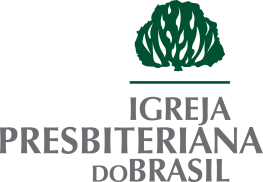 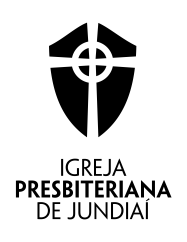 APLICAÇÕES PARA O PEQUENO GRUPOServiço CristãoESTUDO 01: EU, UM SERVODevocional: Mateus 20.25-281. Que problema estava acontecendo quando Jesus proferiu essas palavras?____________________________________________________________________________________________________________________________________________2. Jesus deixa claro que o mundo segue um estilo específico em seu relacionamento.Qual? (v. 25)?____________________________________________________________________________________________________________________________________________3. Qual padrão Jesus estabelece e coloca como padrão entre nós (v. 26)?____________________________________________________________________________________________________________________________________________4. O que significa ser o primeiro (27)? Como isso se concretiza em nós?____________________________________________________________________________________________________________________________________________5. Como isso se torna possível para nós? Qual é o grande modelo? (v. 28)____________________________________________________________________________________________________________________________________________6. Qual limite Jesus impõe para o nosso serviço (v. 28)?____________________________________________________________________________________________________________________________________________Reflita e pratique: Que barreiras você precisa derrubar a fim de servir? Que desculpas você tem dado para que isso não se concretize? Será que muitos dos seus problemas existenciais não ocorrem em virtude de sua recusa em servir a Deus e ao seu próximo?